هوالأبهی - ای بنده بهاء توجّه به ملکوت خفاء جبروت ابهی…حضرت عبدالبهاءاصلی فارسی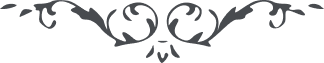 ٢٩٦ هوالأبهی ای بنده بهاء توجّه به ملکوت خفاء جبروت ابهی کن و مناجات نما: ای پروردگار ای مهربان ای پاک يزدان ای رحيم رحمن عنايتی و موهبتی و رحمتی و مرحمتی تا از هرچه هست آزاد گرديم و در دام تو گرفتار شويم انّک انت الکريم الرّحيم**.**   ع ع 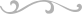 